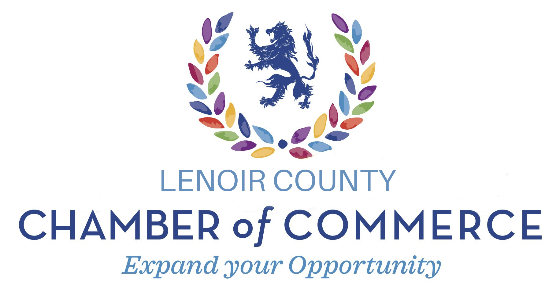 2023 Community Impact Award(50 or more employees)Nomination ApplicationNOMINATION PROCEDURES AND RULESComplete the nomination form.  You may choose to attach as the cover page to accompany letters of explanation and/or recommendation or supporting documents.All nominations must be submitted in a sealed envelope marked with the award name: “Community Impact Award Nomination”.All nominations must be postmarked or delivered to a Chamber employee at the Chamber office by the deadline date and time.All nominations will be kept confidential.The contact person listed on the nomination form will be notified if their nominee is chosen by the selection committee.Please keep in mind the following judging criteria when filling out the application:Business growth and performanceSound business strategies and practicesCustomer service strategies and practicesBusiness challengesUnique and innovative approachesCommunity involvement and contributionEmployee relationsRETURN THE COMPLETED NOMINATION FORM BY 5:00 P.M. ON MAY 11 2023,  VIA EMAIL TO: vjones@kinstonchamber.com or IN A SEALED ENVELOPE WITH SIGNATURES REQUIRED via USPS to ADDRESS BELOW or HAND DELIVER TO:ATTENTION: Community Impact Award 2023Lenoir County Chamber of Commerce301 N. Queen StreetPO Box 157Kinston, NC  28502-0157NOMINEE:Number of years the business has been operating in Lenoir County: ______________Please complete the following information.  Use additional paper if needed.Describe business including but not limited to its history, its products and/or services offered.  Consider including what makes this business stand out.Demonstration of good employee relations practices/training and empowerment.What are the unique successful characteristics of the business?Community involvement?  (any contributions made by the business through use of he/her personal resources, time, efforts, etc.  Any awards and recognitions the business may have received)Additional information of significant interest about the nominee and his/her business?  (example:  obstacles overcome, contributions in other areas, etc.)NOMINATOR:I  ___________________________________________, (print name) acknowledge the information provided in this application is true and factual to the best of my knowledge.Information provided will be kept confidential.  Only selected Chamber Staff and the specially selected Judges will view the information.  Chamber Staff reserves the right to verify any information provided in this application.Business Name:Type of Business:Owner/Principal and Title:Owner/Principal and Title:Address:Address:Work Phone:Work Phone:Email Address:Email Address:Business Website:Business Website:Number of full-time & part-time employees when the business began:Number of full-time & part-time employees when the business began:Number of full-time & part-time employees when the business began:Number of full-time & part-time employees when the business began:Current number of full-time & part-time employees:Current number of full-time & part-time employees:Current number of full-time & part-time employees:Current number of full-time & part-time employees:Name (signed):Company Name:Business Phone:Alternate Phone:Email Address: